Bliv frivillig besøgsven i SIND [Lokalafdelingens navn], – du bidrager med få timer om måneden, og dine besøg har stor betydningKunne du tænke dig at gøre en forskel for mennesker med psykisk sårbarhed inden på livet? Som frivillig besøgsven i SIND kan du hjælpe en person med psykisk sårbarhed ud af ensomheden. I mødes cirka hver 14. dag i en til to timer, og I bestemmer selv, hvad I har lyst til at lave sammen.Det kan være, at I mødes til en kop kaffe og taler om hverdagens små op- og nedture, spiller spil, går på opdagelse i natur- eller kulturlivet, eller måske noget helt fjerde. Dine opgaver som frivillig besøgsvens-koordinator:2 timers samvær med en borger ca. hver 14. dagSammen med borgeren finder I på noget, som kunne være rart at lave sammen. Det kan variere fra gang til gangHvem er du?Du er åben og nysgerrig og har en interesse i at lære andre mennesker at kende.Det er en fordel at være god til forskellige typer af mennesker, ligesom du skal have et lyttende øre og en sans for dialog med andre. Måske du har erfaring indenfor sundheds- eller socialområdet, eller også synes du blot, det at lære andre mennesker at kende giver energi og glæde.  Du skal ikke tage ansvar for borgerens beslutninger i livet eller hjælpe med praktiske ting. Du skal i stedet være motiveret af at gøre en kæmpe forskel for et menneske, som lever isoleret eller i ensomhed.Hvad kan vi tilbyde? Du får løbende sparring med din besøgsvens-koordinator om, hvordan du oplever relationen til din borger. Samtidig bliver du en del af et større fællesskab af frivillige i [lokalafdelingens navn], og du kan desuden deltage i SINDs kurser for frivillige og udvikle og vedligeholde dine kompetencer.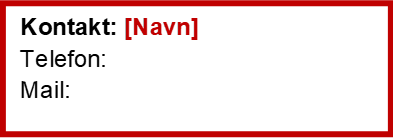 